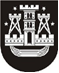 KLAIPĖDOS MIESTO SAVIVALDYBĖS TARYBASPRENDIMASDĖL KLAIPĖDOS MIESTO ŠVIETIMO ĮSTAIGŲ, ĮGYVENDINANČIŲ IKIMOKYKLINIO IR PRIEŠMOKYKLINIO UGDYMO PROGRAMAS, 2021–2025 METŲ TINKLO PERTVARKOS BENDROJO PLANO PATVIRTINIMO2020 m. gruodžio 23 d. Nr. T2-319KlaipėdaVadovaudamasi Lietuvos Respublikos vietos savivaldos įstatymo 16 straipsnio 4 dalimi ir Lietuvos Respublikos švietimo įstatymo 58 straipsnio 1 dalies 3 punktu, Klaipėdos miesto savivaldybės taryba nusprendžia:1. Patvirtinti Klaipėdos miesto švietimo įstaigų, įgyvendinančių ikimokyklinio ir priešmokyklinio ugdymo programas, 2021–2025 metų tinklo pertvarkos bendrąjį planą (pridedama). 2. Skelbti šį sprendimą Teisės aktų registre ir Klaipėdos miesto savivaldybės interneto svetainėje._________________________KLAIPĖDOS ŠVIETIMO ĮSTAIGŲ, ĮGYVENDINANČIŲ ikimokyklinio ir priešmokyklinio ugdymo PROGRAMAS, 2021–2025 METŲ TINKLO PERTVARKOS BENDRASIS PLANASI SKYRIUSBENDROSIOS NUOSTATOS1. Klaipėdos miesto savivaldybės švietimo įstaigų, įgyvendinančių ikimokyklinio ir priešmokyklinio ugdymo programas, 2021–2025 metų tinklo pertvarkos bendrasis planas (toliau – Bendrasis planas) numato ikimokyklinio ir priešmokyklinio ugdymo (toliau – IPU) programas įgyvendinančių švietimo įstaigų (toliau – IPUĮ) paskirtį, vykdomų programų įvairovę, bendruosius ir specialiuosius veiklos organizavimo kriterijus ir nustato IPUĮ tinklo pertvarkos tikslą, uždavinius, esminius principus ir laukiamą rezultatą.2. Bendrojo plano rengimo tikslas – numatyti ir įgyvendinti IPU tinklo pertvarkos priemones, sudarančias galimybes ugdymo prieinamumui, kokybei bei veiksmingam išteklių naudojimui didinti.3. IPUĮ tinklo pertvarkos uždaviniai:3.1. sudaryti sąlygas IPU poreikio tenkinimui;3.2. užtikrinti ugdymo kokybę ir įvairovę;3.3. optimizuoti žmogiškųjų ir materialinių išteklių naudojimą;3.4. reorganizuoti įstaigas, neatitinkančias optimalios įstaigos kriterijų.4. IPUĮ tinklas kuriamas, pertvarkomas, įgyvendinant Lietuvos Respublikos vietos savivaldos įstatymu savivaldybėms priskirtą savarankiškąją funkciją (ikimokyklinio ugdymo organizavimas), vadovaujantis Lietuvos Respublikos švietimo įstatyme nustatytais švietimo sistemos principais (lygios galimybės, kontekstualumas, veiksmingumas, tęstinumas). Siekiama, kad Klaipėdos miesto IPUĮ  tinklas būtų optimalus ir skiriamos IPUĮ lėšos racionaliai naudojamos.5. Bendrajame plane numatoma švietimo paslaugų įvairovė, teikiamos švietimo programos, IPUĮ veiklos ar struktūros pertvarkymas bei IPUĮ reorganizavimas. IPUĮ veiklos, struktūros pertvarka ar reorganizavimas vykdomas, vadovaujantis Lietuvos Respublikos civiliniu kodeksu, atskirais juridinių asmenų teisines formas reglamentuojančiais įstatymais, Lietuvos Respublikos švietimo įstatymu ir kitais teisės aktais. Bendrajame plane neanalizuojama pastatų ir aplinkos būklė, aprūpinimas inventoriumi ir ugdymo priemonėmis.6. Bendrajame plane analizuojama savivaldybės IPUĮ situacija, daugiausia dėmesio skiriama ikimokyklinėms įstaigoms dėl šių priežasčių: 1) savivaldybės bendrojo ugdymo mokyklų tinklo pertvarkos bendrasis planas yra atskiras dokumentas; 2) Regos ugdymo centras (toliau – RUC) yra švietimo pagalbos įstaiga, teikianti specialiąją pagalbą suaugusiesiems, mokiniams, vaikams, turintiems regos sutrikimų; 3) nevalstybinių įstaigų steigimas, likvidavimas, pertvarkymas ar jų reorganizacija yra šių įstaigų savininkų (dalininkų susirinkimo) kompetencija.7. Bendrajame plane vartojamos sąvokos:7.1. Bendrosios paskirties grupė (įstaiga) – grupė (įstaiga), kurioje ugdomi vaikai, neturintys specialiųjų ugdymosi poreikių, arba grupė (įstaiga), kurioje integruotai ugdoma specialiųjų ugdymosi poreikių turinčių vaikų.7.2. Dvikalbė įstaiga – įstaiga, kurioje yra komplektuojamos lietuvių ir rusų ugdomosiomis kalbomis vaikų grupės.7.3. Mišri grupė – grupė, kurioje ugdomi priešmokyklinio ir ikimokyklinio amžiaus vaikai. Jei grupėje ugdoma daugiau priešmokyklinio amžiaus vaikų, ji priskiriama priešmokyklinei grupei, jei daugiau ugdoma ikimokyklinio amžiaus vaikų, – ikimokyklinei grupei.7.4. Specialioji grupė (įstaiga) – įgimtų ar įgytų didelių ar labai didelių specialiųjų ugdymosi poreikių turinčių vaikų grupė (įstaiga).7.5. Specializuota įstaiga (grupė) – įgimtų ar įgytų sveikatos problemų turinčių vaikų grupė (įstaiga), kurioje teikiamos sveikatinimo paslaugos.8. Kitos Bendrajame plane vartojamos sąvokos atitinka Lietuvos Respublikos švietimo įstatyme vartojamas sąvokas. II SKYRIUSIPU PRIEINAMUMAS9. Ikimokyklinis ugdymas nėra privalomas, todėl tėvai (globėjai, rūpintojai) (toliau – tėvai) gali laisvai pasirinkti, kaip bus ugdomas vaikas: namuose, ar ugdymo įstaigoje. Tik vaikams, kurie auga socialinės rizikos veiksnius patiriančioje šeimoje, yra skiriamas privalomas ikimokyklinis ugdymas. Priešmokyklinis ugdymas yra privalomas visiems 6 metų sulaukusiems vaikams, planuojama, kad jis bus privalomas nuo 5 metų.10. Ikimokyklinio ugdymo paslaugos gali būti teikiamos lopšeliuose-darželiuose (toliau –l.-d.), mokyklose-darželiuose (toliau – m.-d.), bendrojo ugdymo mokyklose, specialiosiose įstaigose ir švietimo įstaigose, turinčiose teisę vykdyti ikimokyklinį ir priešmokyklinį ugdymą. Klaipėdos mieste IPU vykdomas savivaldybės pavaldumo įstaigose, kurių savininko teises ir pareigas įgyvendina Klaipėdos miesto savivaldybės (toliau – Savivaldybė) taryba, ir nevalstybinėse įstaigose. Ikimokyklinio ugdymo įstaigose gali būti vykdomos dvi programos: ikimokyklinio ir priešmokyklinio. Savivaldybėje 2020–2021 mokslo metais (toliau – m. m.) IPU įgyvendina 47 l.-d., RUC, 3 m.-d. ir Tauralaukio progimnazija; priešmokyklinį ugdymą – 6 progimnazijos. Ikimokyklinio ar priešmokyklinio ugdymo programas įgyvendina 16 nevalstybinių įstaigų: 10 IUĮ ir 6 bendrojo ugdymo mokyklos.Pažymėtina, kad padidėjo nevalstybinių įstaigų, įgyvendinančių IPU programas, skaičius: 2015 metais tokių įstaigų buvo 9, 2020 metais – 16, jose ugdomų vaikų skaičius per 6 metus padidėjo nuo 254 iki 625. 11. Klaipėdos mieste veikia lietuvių, rusų ugdomąja kalba ir dvikalbės IPUĮ. 15 nevalstybinių IPUĮ ugdomoji kalba yra lietuvių kalba. Savivaldybės IPUĮ pagal ugdomąją kalbą pasiskirsto taip: 44 įstaigos yra lietuvių ugdomąja kalba, 7 – lietuvių ir rusų ugdomąja kalba, 6 – rusų ugdomąja kalba. Galima teigti, kad prieinamumas pagal ugdomąją kalbą, atsižvelgiant į miesto gyventojų sudėtį, yra užtikrinamas.12. Kadangi skiriasi Savivaldybės įstaigų pastatų dydžiai, jose ugdomų vaikų skaičius taip pat skiriasi: mažiausia vaikų ugdoma l.-d. „Boružėlė“ (75), daugiausia – l.-d. „Puriena“ (344). Miesto vidurkis IPUĮ būtų 168 vaikai, tenkantys vienai įstaigai (be bendrojo ugdymo mokyklų). 13. IPUĮ vaikų skaičius priklauso nuo lopšelio, darželio ir priešmokyklinio ugdymo grupių skaičiaus įstaigoje, nes lopšelio grupės komplektuojamos mažesnės (10–15 vaikų, priklausomai nuo amžiaus, o darželio ir priešmokyklinio ugdymose grupėse maksimalus vaikų skaičius yra 20), taip pat nuo didelių ir labai didelių ugdymosi poreikių turinčių vaikų skaičiaus, nes, ugdant šiuos vaikus, komplektuojamos mažesnės bendrosios ar specialiosios paskirties grupės.IPUĮ, komplektuojant grupes, atsižvelgiama ne tik į vaikų amžių, bet ir į esamą grupės patalpų ar erdvių plotą. Jeigu iki 3 metų vaikams grupėje tenka mažiau nei 4,3 kv. m, o 3–6 metų vaikams – mažiau nei 4 kv. m, tokiose grupėse komplektuojamas mažesnis vaikų skaičius. Mažesni kai kurių grupių ar erdvių plotai yra l.-d. „Obelėlė“, „Gintarėlis“, todėl šiose įstaigose gali būti mažesnis vaikų skaičius. Grupių komplektavimo principai yra nurodyti higienos normose.2020–2021 m. m. IPUĮ veikia 497 IPU grupės, iš jų l.-d. – 464 grupės. IPUĮ veikia nuo 1 iki 19 grupių.1 lentelė. IPUĮ pasiskirstymas pagal veikiančių grupių skaičiųMažas grupių skaičius (nuo 1 iki 6 grupių) veikia progimnazijose, m.-d. ir RUC. Pagal grupių skaičių pats mažiausias yra l.-d. yra „Boružėlė“ (4 grupės), didžiausias – „Puriena“ (19 grupių). Nors 27 įstaigose ugdoma daugiau kaip po 180 vaikų ir 34 įstaigose yra 10 ir daugiau grupių, statistinis miesto l.-d. yra 10 grupių, kuriame ugdomi 168 vaikai. 14. Analizuojant IPU prieinamumą Klaipėdos miesto gyventojams, IPUĮ išsidėstymą mieste sąlyginai galima suskirstyti į 7 teritorijas:1) Šiaurinę (nuo Girulių iki S. Daukanto g.);	2) Centrinę (nuo S. Daukanto g. iki Sausio 15-osios g.);3) Kauno (nuo Sausio 15-osios g. iki Baltijos pr.);4) Baltijos (nuo Baltijos pr. iki Debreceno g.);5) Gedminų (nuo Debreceno g. iki Statybininkų pr.);6) Pietinę I (nuo Statybininkų pr. iki Smiltelės g.);7) Pietinę II (nuo Smiltelės g. iki Jūrininkų pr.).Vienoje teritorijoje yra nuo 6 iki 11 IPUĮ, jose ugdoma nuo 853 iki 1554 vaikų. Jeigu miestas sąlyginai paskirstomas tik į 2 dalis, tai šiaurinėje miesto dalyje (iki Baltijos pr.) yra ugdomi 3 146 vaikai, pietinėje (nuo Baltijos pr.) – 5 465 vaikai, todėl galima teigti, kad ugdymo vietos mieste pasiskirsto netolygiai.2 lentelė. IPUĮ pasiskirstymas pagal teritorijas ir jose ugdomų vaikų skaičių 2020–2021 m. m. 15. Didžiausias įstaigų skaičius yra Centrinėje miesto dalyje, tačiau šioje miesto dalyje, kaip ir Šiaurinėje, daugelis įstaigų yra mažesnės pagal grupių skaičių, o poreikis IPU yra pakankamai didelis, kadangi gyventojų skaičius Šiaurinėje miesto dalyje nuolat didėja. Šiaurinės miesto dalies gyventojai dažniausia renkasi įstaigas, esančias Šiaurinėje, Centrinėje ir Kauno mikrorajono teritorijose. Daugiausia vaikų gali priimti įstaigos, esančios Baltijos teritorijoje.16. Didinant IPU prieinamumą, 2015–2019 metais, vykdant IPUĮ tinklo pertvarką, papildomai ugdymosi vietų buvo įsteigta ir kitose miesto teritorijose: Šiaurinėje (l.-d. „Obelėlė“ padidintas grupių skaičius, iškėlus Vaikų laisvalaikio centro klubą „Žuvėdra“), Centrinėje (Vitės, M. Gorkio progimnazijose įsteigus PU grupes, pakeitus „Šaltinėlio“ struktūrą iš m.-d. į l.-d., atlaisvinus kitos paskirties patalpas l.-d. „Taukinukas“); Kauno mikrorajono (pakeitus „Inkarėlio“ struktūrą iš m.-d. į l.-d., atlaisvinus kitos paskirties patalpas m.-d. „Saulutė“ ir „Žiogelis“); Baltijos (rekonstruotas l.-d. „Puriena“, įsteigtos papildomos grupės l.-d. „Bangelė“, „Žuvėdra“, „Šermukšnėlė“); Gedminų (pakeitus „Nykštuko“ struktūrą iš m.-d. į l.-d., atlaisvinus kitos paskirties patalpas l.-d. „Žemuogėlė“ ir l.-d. „Alksniukas“); Pietinėje I (pakeitus „Pakalnutės“ struktūrą iš m.-d. į l.-d., „Smeltės“ ir P. Mašioto progimnazijose įsteigus po vieną PU grupę, atlaisvinus kitos paskirties patalpas l.-d. „Pumpurėlis“), Pietinė II (atlaisvinus kitos paskirties patalpas l.-d. „Du gaideliai“, L. Stulpino progimnazijoje įsteigus PU grupę). Esant didesniam laisvų ugdymosi vietų skaičiui l.-d. rusų ugdomąja kalba, juose buvo įsteigtos grupės lietuvių ugdomąja kalba (l.-d. „Žemuogėlė“, „Du gaideliai“, „Traukinukas“, „Bangelė“). Iš viso nuo 2015 metų buvo įsteigta 30 naujų ikimokyklinio ar priešmokyklinio ugdymo grupių: 2015 m. mieste veikė 467 grupės, 2020 m. – 497 grupės.17. Klaipėdos mieste yra užtikrinamas privalomas priešmokyklinio ugdymo prieinamumas ir ikimokyklinio ugdymo poreikių tenkinimas Kauno mikrorajono, Baltijos, Gedminų, Pietinėje I, Pietinėje II teritorijose, todėl steigti daugiau ugdymosi vietų šiose teritorijose nėra tikslinga.18. Vertinant nevalstybinių įstaigų, vykdančių IPU programas, esamą situaciją ir planuojamą plėtrą, tikėtina, kad šiose įstaigose ugdymo vietų daugiausia padidės Šiaurinėje ir Centrinėje miesto teritorijose. Nevalstybinėse IPUĮ, padidinus vietų skaičių 156 vietomis, jas galėtų lankyti 856 vaikai. 3 lentelė. Nevalstybinių IPUĮ išsidėstymas pagal teritorijas, esamas vietų skaičius ir numatoma plėtraNevalstybinės IPUĮ įstaigos gali turėti reikšmingos įtakos, sprendžiant prieinamumo problemas Šiaurinėje ir Centrinėje miesto teritorijose.19. Vertinant IPU poreikį, analizuota vaikų skaičiaus statistika Klaipėdos mieste 2015–2019 metais ir institucinio ugdymo poreikio tenkinimas.4 lentelė. Vaikų pasiskirstymas pagal amžių ir institucinio ugdymo poreikio tenkinimas Klaipėdos mieste 2015–2019 metaisUgdomų IPUĮ vaikų dalis nuo 78,9 proc. 2015 metais padidėjo iki 85,3 proc. 2019 metais, todėl galima konstatuoti, kad 2–6 metų vaikų institucinio ugdymo poreikių tenkinimas padidėjo 6,4 proc., todėl sumažėjo nelankančių IPUĮ vaikų dalis. IPUĮ nelankymo priežasčių yra keletas: vietų trūkumas 1–2 metų vaikams; tėvų apsisprendimas leisti vaiką į ikimokyklinio ugdymo įstaigą nuo 3 metų dėl sėkmingesnės vaiko adaptacijos; vaikai deklaruoti Klaipėdos mieste, bet su tėvais išvykę į kitas šalis ar savivaldybes. Pagal statistinius duomenis, artimiausiu metu ugdymo vietų poreikis išliks panašus.20. Nepatenkančių į IPUĮ vaikų skaičius yra didžiausias Šiaurinėje ir Centrinėje teritorijose. Pastebima, kad vis daugiau gyventojų pageidauja, kad vaikai būtų ugdomi nuo 1 metų, tačiau tokio poreikio neįmanoma patenkinti, kadangi į IPUĮ nepatenka nuo 240 iki 260 dvejų metų amžiaus vaikų. Norint užtikrinti vaikų ugdymą nuo 1 metų amžiaus, reikėtų lopšelio grupėse pagal higienos normų reikalavimus komplektuoti ne po 15 vaikų, bet po 10, todėl nepatenkančių vaikų skaičius dar labiau padidėtų. 21. Visi 6 metų vaikai yra ugdomi pagal privalomąją priešmokyklinio ugdymo programą ir šios paslaugos prieinamumas yra užtikrinamas 100 procentų. Savivaldybės IPUĮ prieinamumą galima užtikrinti ir 3–5 metų vaikams, tačiau tėvai nesirenka ugdymo įstaigų, nutolusių nuo gyvenamosios vietos. 22. Vertinant IPUĮ prieinamumą specialiųjų ugdymosi poreikių ir sveikatos problemų turintiems vaikams, galima konstatuoti, kad Klaipėdos meste yra sudarytos sąlygos tokių vaikų ugdymui ir reikiamos pagalbos teikimui: mieste veikia specialiojo ugdymo ir specializuotos IPUĮ arba atskiros specialiojo ugdymo ar specializuotos grupės.5 lentelė. Specialiosios ir specializuotos įstaigos (grupės)23. Didinant vietų skaičių bendrosios paskirties grupėse ir tenkinant IPUĮ prieinamumo galimybes, specialiojo ugdymo įstaigos buvo pertvarkytos į bendrosios paskirties įstaigas, paliekant jose atskiras specialiojo ugdymo grupes ar reikiamų paslaugų teikimą. 2020–2021 m. m. mieste veikia tik viena specialiojo ugdymo įstaiga (l.-d. „Versmė“, ugdanti didelių ir labai didelių ugdymosi poreikių turinčius vaikus). Kitos įstaigos turi specialiojo ugdymo grupes (l.-d. „Sakalėlis“, „Švyturėlis“, „Čiauškutė“), specializuotas ugdymo grupes (RUC) arba teikia specialistų pagalbą įstaigą lankantiems vaikams, turintiems sveikatos sutrikimų, bet integruotai ugdomiems su tokių problemų neturinčiais vaikais (l.-d. „Pušaitė“, „Giliukas“, „Eglutė“, „Žiburėlis“, „Pagrandukas“). 24. Tėvai savo vaikams gali parinkti ne tik įstaigas, dirbančias su labai didelių ir didelių bei vidutinių ugdymosi poreikių ar sveikatos problemų turinčiais vaikais, bet ir kitas ne specialiąsias ar specializuotas įstaigas. Analizuojant duomenis vaikų, lankančių švietimo įstaigas, kurios įgyvendina IPU programas, nustatyta, kad 2019–2020 m. m. buvo ugdomi 464 vaikai (2015 m. buvo 368 vaikai), turintys didelių ir labai didelių specialiųjų ugdymosi poreikių ar sveikatos sutrikimų. Specialiosiose ir specializuotose įstaigose (grupėse), galinčiose teikti profesionalią pagalbą, buvo ugdomas 321 toks vaikas. Kiti vaikai, turintys didelių ir labai didelių specialiųjų ugdymosi poreikių ar sveikatos sutrikimų, buvo integruotai ugdomi bendrosios paskirties įstaigose.25. Dėl šios priežasties IPUĮ susiduria su vis didesniais iššūkiais, kadangi nėra tinkamai pasiruošusios ir neturi atitinkamos kvalifikacijos specialistų (specialiųjų pedagogų, tiflopedagogų, surdopedagogų, alergologų ir kt.), galinčių suteikti reikiamą pagalbą vaikams, mokytojams ir tėvams. Sprendžiant šias problemas, IPUĮ 2020–2021 m. m. skirta 42,25 mokytojų (mokinio) padėjėjų etatų (2019–2020 m. m. – 37 etatai), įvesti psichologų etatai Klaipėdos pedagoginėje psichologinėje tarnyboje (įkurtas Ikimokyklinių įstaigų psichologų skyrius). Didesnis dėmesys skiriamas IPU mokytojų kvalifikacijos kėlimui, pasiruošiant darbui su autizmo spektro ir elgesio bei emocijų sutrikimų turinčiais vaikais, taip pat sudarant vaikams individualius pagalbos teikimo planus.26. Siekiant tenkinti miesto gyventojų poreikius dėl IPU prieinamumo, Savivaldybė yra nustačiusi 4,5, 10,5, 12,0 ir 24,0 val. grupių darbo laiko modelius. Pagrindinis 2020–2021 m. m. įstaigų grupių darbo laikas yra 10,5 val., 24 val. modelį taiko tik 6 grupės (po vieną grupę l.-d. „Šermukšnėlė“, „Žilvitis“, 2 grupės l.-d. „Sakalėlis“, „Žemuogėlė“). Tėvai nesirinko 4,5 ir 12 val. grupės darbo laiko modelio, nors ankstesniais metais 12 val. grupės darbo modelis veikė daugelyje IPUĮ. 27. Sprendžiant ikimokyklinio ugdymo prieinamumo problemą Šiaurinėje ir Centrinėje miesto teritorijose, Bendrajame plane numatomos šios priemonės: 2021 metais perkėlus Tauralaukio progimnazijos 1–8 klases į naują pastatą (Senvagės g.), pakeisti „Varpelio“ m.-d. stuktūrą į l.-d. struktūrą, įsteigiant 4 ikimokyklinio ugdymo grupes; esamą Tauralaukio progimnazijos pastatą rekonstruoti į l.-d. pastatą, padidinant iki 60–100 ikimokyklinio ugdymo vietų skaičių (bendruomenei pageidaujant, gali būti ugdomi ir 1–4 klasių mokiniai); po l.-d. „Svirpliukas“ pastato rekonstrukcijos įsteigti papildomai 80–100 ugdymosi vietų. III SKYRIUSUGDYMO KOKYBĖ IR ĮVAIROVĖ28. Visos Savivaldybės IPUĮ dirba pagal atnaujintas individualias Įstaigos ikimokyklinio ugdymo programas. Šios programos parengtos pagal Lietuvos Respublikos švietimo, mokslo ir sporto ministro nustatytus ikimokyklinio ugdymo programų kriterijus, atsižvelgiant į įstaigų savitumą, jų specifiškumą, tėvų (globėjų, rūpintojų) ir vietos bendruomenės poreikius.29. IPUĮ privalomą priešmokyklinį ugdymą organizuoja pagal šalies Bendrąją priešmokyklinio ugdymo(si) programą, patvirtintą Lietuvos Respublikos švietimo, mokslo ir sporto ministro. Programos turinys dera su ikimokyklinio ir pradinio ugdymo turiniu. Priešmokyklinio ugdymo grupių nėra Marijos Montessori (toliau – M. Montessori) m.-d., kadangi šioje įstaigoje taikomi netradicinio ugdymo Montesori pedagogikos sampratos elementai ir komplektuojamos grupės iš įvairaus amžiaus vaikų, taip pat priešmokyklinių ugdymo grupės 2020–2021 m. m. nekomplektuojamos l.-d. „Bitutė“ ir rusų ugdomąja kalba grupės l.-d. Traukinukas, užtikrinant šių įstaigų vaikų ugdymo tęstinumą Vitės ir Maksimo Gorkio progimnazijose.30. L.-d. įgyvendina prevencines programas, kurios yra pasiteisinusios tarptautiniu lygiu ir yra skirtos vaikų socialinių bei emocinių įgūdžių ugdymui. Daugiausia įstaigų (38) vykdo tarptautinę socialinių įgūdžių ugdymo programą „Zipio draugai“, 39 įstaigose pradėta vykdyti „Kimochis“ socialinių-emocinių įgūdžių ugdymo ikimokykliniame amžiuje programa.31. Siekiant ugdymo įvairovės, vaikų praktinių gebėjimų ugdymo, Savivaldybė yra įteisinusi galimybę įstaigoms papildomai vykdyti neformaliojo vaikų švietimo (toliau – NVŠ) programas. Įstaigos, priklausomai nuo grupių skaičiaus, gali pasirinkti nuo 2 iki 8 programų. Pagal NVŠ programas užsiėmimus pogrupiais veda neformaliojo švietimo mokytojas. Iš 51 įstaigos, turinčios teisę ir galimybes (atskirų ugdymosi erdvių, ugdymo priemonių, specialistų) vykdyti NVŠ programas, jos įgyvendinamos 44 įstaigose. 2020–2021 m. m. vykdomos 148 NVŠ programos: sveikos gyvensenos, meninės krypties (muzikinio, teatrinio ir dailės ugdymo), etnokultūros, bendravimo įgūdžių formavimo valstybine kalba, taikant aktyvius veiklos metodus, ir kt. NVŠ programų neįgyvendina 4 l.-d. dėl papildomų patalpų trūkumo (l.-d. „Obelėlė“, „Rūta“, „Sakalėlis“, „Traukinukas“), 3 įstaigos dėl kitų programų įgyvendinimo (l.-d. „Svirpliukas“, M. Montessori ir „Varpelio“ m.-d.).32. Siekiant stiprinti vaikų sveikatą, respublikinėje sveikos gyvensenos programoje dalyvauja 16 švietimo įstaigų, kurios priklauso „Sveikatos želmenėlių“ asociacijai. Ugdymo proceso metu daug dėmesio skiriama sveikos gyvensenos principų aiškinimui, vykdymui ir įtvirtinimui. Sveikos gyvensenos programoje dalyvauja pedagogai, tėvai ir vaikai. Pastebima, kad šiose įstaigose sumažėjęs 3–6 metų amžiaus vaikų sergamumas.33. IPUĮ yra taikomos netradicinio ugdymo sistemos bei metodikos: M. Montessori m.-d. taiko Montesori pedagoginės sistemos elementus ikimokykliniame, priešmokykliniame ir pradiniame ugdyme. Šios sistemos kai kuriuos elementus taiko l.-d. „Želmenėlis“, „Puriena“ ir „Versmė“; Valdorfo pedagogikos sistemos elementus dailėje, muzikiniame ugdyme bei teatrinėje veikloje taiko l.-d. „Puriena“ ir „Versmė“. Pagal programą „Gera pradžia“ savo veiklą organizuoja l.-d. „Svirpliukas“, „Pakalnutė“ ir „Varpelio“ m.-d. L.-d. „Aitvarėlis“ ir „Puriena“ pedagogai dirba taikydami Reggio Emilia sistemos elementus, RUC dalyvauja programoje „Ankstyvoji intervencija“ (ankstyvasis aklųjų ir silpnaregių inkliuzinis ugdymas). L.-d. „Šaltinėlis“ taiko savitą ugdymo proceso organizavimo modelį pagal metodiką „Vaiko asmenybės ugdymas ikimokyklinėje įstaigoje“ (metodika parengta kartu su Klaipėdos universiteto dėstytojais). Šio ugdymo modelio elementus taiko ir l.-d. „Berželis“. Ankstyvojo vokiečių kalbos mokymo programą „Vokiečių kalba su Kiškiu Hansu“, skirtą ikimokyklinio ir priešmokyklinio amžiaus vaikams, yra pasirinkę 7 l.-d. („Bitutė“, „Radastėlė“, „Čiauškutė“, „Dobiliukas“, „Giliukas“, „Volungėlė“ ir „Živitis“), ankstyvojo anglų kalbos mokymo programą „Hello Bo“ vykdo RUC.Vykdomos papildomos programos ir netradicinio ugdymo elementų taikymas sudaro prielaidas geresnei ugdymo kokybei ir galimybę paįvairinti ugdymo turinį, sudominti vaikus.34. Ugdymo kokybę lemia IPUĮ vadovų ir pedagoginių darbuotojų kompetencija bei lyderio savybės. 2019–2020 m. m. ( 2020–2021 m. m. duomenys nėra patvirtinti Pedagogų registre) dirbo 1116 pedagoginių darbuotojų: 823 ikimokyklinio ir priešmokyklinio ugdymo mokytojai, 51 meninio ugdymo mokytojas, 5 specialieji pedagogai, 6 tiflopedagogai, 1 surdopedagogas, 1 socialinis pedagogas, 59 logopedai, 73 kiti pedagoginiai darbuotojai, 46 direktoriai ir 51 jų pavaduotojas ugdymui. Pedagoginių darbuotojų kvalifikacinės kategorijos yra aukštos: vyr. mokytojo kategorija yra suteikta 387 mokytojams, metodininko – 515, eksperto – 15. Tai sudaro 82,2 procento nuo visų dirbančių pedagoginių darbuotojų. Visų vadovų 2019 metų veiklos rezultatai yra įvertinti labai gerai arba gerai.35. Nustatant prielaidas ugdymo kokybei gerinti, IPUĮ kasmet atliekamas veiklos įsivertinimas pagal pasirinktus veiklos aspektus, nustatytus Ikimokyklinio ir priešmokyklinio ugdymo programas vykdančių mokyklų veiklos kokybės įsivertinimo metodikoje. Pagal įsivertinimo rezultatus ir sritis planuojamos priemonės ugdymo kokybei gerinti ir įstaigos veiklai tobulinti.36. Ugdymo kokybė neatsiejama nuo dėmesio kiekvieno vaiko kompetencijų ugdymo ir jų individualių pasiekimų. Pasikeitusios individualių vaiko pasiekimų vertinimo nuostatos paskatino įstaigas daugiau dėmesio skirti tėvų informavimui apie vaikų ugdymą(si), vykdomą veiklą. Nors elektroninis dienynas nėra privalomas ikimokyklinėms įstaigoms, 44 Savivaldybės IPUĮ naudoja elektroninį dienyną „Mano darželis“. Tai šiuolaikinė internetinė priemonė, kuri palengvina ir paspartina informacijos prieinamumą, taupo darbutojų laiką pildant ir perduodant dokumentus, yra pritaikyta prie įstaigos poreikių. Tėvai, naudodamiesi tokiu dienynu, gali stebėti savo vaiko pažangą, lankomumą, grupės mokytojos informaciją ir pranešimus. Įstaigos darbuotojai ir tėvai gali operatyviau bendrauti, siekdami bendro tikslo – kuo geriau išugdyti vaikus. 2020 metais pirmą kartą vykdant nuotolinį ugdymą ikimokyklinio ir priešmokyklinio amžiaus vaikams, naudojant elektroninį dienyną „Mano darželis“ buvo galima operatyviau pateikti vaikams užduotis, įgyvendinti ugdymo planus, konsultuoti tėvus.37. Savivaldybė, siekdama pagerinti ugdymo kokybę ir mokytojų darbo sąlygas, nuo 2020 metų rugsėjo mėnesio IPUĮ grupėse, dirbančiose 10,5 val. modeliu, pradėjo didinti mokytojų etatų skaičių – nuo 1,6 etato iki 2,0 etatų. Planuojama, kad 2022 metais visose tokiu modeliu dirbančiose grupėse bus įvesti papildomi mokytojų etatai. Du mokytojai per savaitę 13,5 val. dirbs kartu su grupės vaikais. Padidinus etatus, siekiama užtikrinti kokybiškesnį ugdymo procesą, mažinti mokytojų krūvį, dirbant su dideliu vaikų skaičiumi, sureguliuoti darbo grafikus, sudaryti galimybę dalį laiko skirti bendroms mokytojų veikloms (veiklų planavimui, pasiekimų vertinimui, renginių ir edukacinių išvykų organizavimui, ataskaitų rengimui ir kt.). Taip pat yra sudaroma galimybė atsisakyti praktikos, kai grupėse epizodiškai (kelias valandas per savaitę) turi dirbti dar vienas mokytojas. Grupėse abu mokytojai tampa lygiaverčiai, tai teigiamai veikia įstaigos mikroklimatą ir vaikų savijautą.38. Visos IPUĮ turi leidimą-higienos pasą. Priemonės, susijusios su IPUĮ pastatų ir patalpų būklės pagerinimu, aplinkos ir žaidimų aikštelių sutvarkymo darbais, aprūpinimu inventoriumi, ugdymo ir informacinių technologijų priemonėmis, mokytojų kvalifikacijos kėlimu, yra planuojamos Savivaldybės strateginiame veiklos plane arba kiekvienos įstaigos strateginiuose planuose pagal poreikį ir finansines galimybes. IV SKYRIUSŽMOGIŠKIEJI IR MATERIALINIAI IŠTEKLIAI39. Siekiant įvertinti, ar racionaliai naudojami IUĮ skiriami žmogiškieji ir materialiniai ištekliai, ir nustatyti optimalios IUĮ kriterijus, atlikta analizė šiais aspektais: grupių užpildomumas, etatai ir jų paskirtis, išlaidos etatų finansavimui. Skaičiuojant lėšas, analizei naudojami 2019 metų duomenys, nes nėra 2020 metų finansinių ataskaitų, taip pat analizė gali būti netiksli dėl 2020 metais IUĮ veiklos sustabdymo karantino metu ir dėl papildomų mokytojų etatų skyrimo ne visoms įstaigoms (Bendrojo plano 36 punktas). 40. Skiriami IUĮ etatai daugiausia priklauso nuo grupių skaičiaus arba vaikų skaičiaus: ikimokyklinio ar priešmokyklinio ugdymo mokytojo, meninio ugdymo mokytojo, neformaliojo vaikų ugdymo mokytojo, direktoriaus pavaduotojo ūkio ir bendriesiems klausimams arba ūkio reikalų tvarkytojo, specialisto, sandėlininko, naktinės auklės, auklėtojo padėjėjo, virėjo, darbininko. 41. Valytojo ir kiemsargio pareigybių skaičius susijęs su plotais, specialiojo pedagogo (logopedo, surdopedagogo, tiflopedagogo, specialiojo pedagogo), kinezeterapeuto, judesio korekcijos mokytojo ir mokytojo padėjėjo pareigybės steigiamos, atsižvelgiant į specialiosios pedagoginės pagalbos teikimo teisės aktus ir įstaigose teikiamą specialiąją pagalbą. Visoms įstaigoms skiriami vienodai direktoriaus, direktoriaus pavaduotojo ugdymui ir raštinės administratoriaus etatai. 42. Sąlyginai visus etatus galima suskirstyti į 2 grupes: etatus, priskiriamus tiesioginiam darbui su vaikais, ir kitus etatus, skirtus įstaigai administruoti bei įstaigos veiklai ir priskirtoms funkcijoms užtikrinti.6 lentelė. Etatų pasiskirstymas pagal atliekamas funkcijas*Pareigybė ūkiui ir bendriesiems klausimams steigiama įstaigose, kuriose ugdoma daugiau kaip 151 vaikas ar kai ugdymas vykdomas specialiose grupėse didelių ir labai didelių specialiųjų ugdymosi poreikių turintiems vaikams. Kitose įstaigose steigiama ūkio reikalų tvarkytojo pareigybė.43. 2019 m. etatų, priskiriamų tiesioginiam darbui su vaikais, l.-d. buvo 1 655, kitų etatų – 526.7 lentelė. Tiesioginio darbo su vaikais ir kitų etatų bei jiems skiriamų lėšų santykisProcentinė tiesioginio darbo su vaikais ir kitų etatų dalis bei jiems skiriamų lėšų dalis rodo visų l.-d. miesto vidurkį, kuris yra svarbus, nustatant vieną iš optimalios įstaigos kriterijų. 44. Išanalizavus kiekvienos įstaigos situaciją pagal darbuotojams, nedirbantiems tiesiogiai su vaikais, tenkantį procentą, l.-d. galima suskirstyti į 3 grupes: 1) mažesnis už miesto vidurkį tokių darbuotojų procentas (15,00 %–22,00 %); 2) artimas vidurkiui (22,10 %–26,00 %); 3) didesnis už miesto vidurkį (26,10 %–38,00 %). Pirmai l.-d. grupei priskirtinos 4 įstaigos: l.-d. „Čiauškutė“, „Puriena“, „Sakalėlis“, „Versmė“. Šiose įstaigose didesnė procentinė dalis darbuotojų tiesiogiai dirba su vaikais. Iš šios grupės įstaigų 3 l.-d. turi specialiąsias grupes, o l.-d. „Purienoje“ yra didžiausias vaikų ir grupių skaičius mieste. Į antrą grupę patenka daugiausia įstaigų – 31. Trečiai grupei priskirtinos 12 įstaigų, iš jų 9 turi mažą grupių skaičių. L.-d. kitų etatų didesnė procentinė dalis už miesto vidurkį rodo, kad tokiose įstaigose daugiau lėšų skiriama išlaidoms, susijusioms su darbuotojais, kurie tiesiogiai su vaikais nedirba. 45. Savivaldybės ikimokyklinio ugdymo įstaigas lankančių vaikų išlaikymo kainą sudaro tikslinė valstybės dotacija – mokymo lėšos (toliau – ML), savivaldybės biudžeto lėšos (toliau – SB), įstaigų gautos pajamos iš įmokų (toliau – SP). Atlikus IUĮ vieno vaiko išlaikymo kainos analizę, nustatyta, kad vidutinė vieno vaiko išlaikymo kaina 2019 m. sudarė 3 555 eurus per metus. 8 lentelė. Vidutinė vieno vaiko išlaikymo kaina IUĮ 2019 metaisDidžiausią išlaidų dalį vieno vaiko išlaikymo kainoje sudaro SB lėšos – 57,79 %; ML lėšų skiriama mažiau – 29,44 %; SP (tėvų įmokų lėšos), skaičiuojant vieno vaiko išlaikymą, sudarė 12,77 %. Mažiausios išlaidos vienam vaikui yra l.-d. „Žiogelis“ (3 038 Eur), didžiausios – l.-d. „Versmė“ (9 044 Eur). 14 IUĮ išlaidos yra daug mažesnės už miesto vidurkį (nuo 3 038 iki 3 300 Eur), 19 IUĮ – artimos vidurkiui (3 301–3 599 Eur), 14 IUĮ – didesnės už vidurkį (3 600–9 044 Eur), iš jų 5 l.-d. su specialiosiomis ar specializuotomis grupėmis, 6 l.-d., turintys mažą vaikų skaičių. Nevertinant IUĮ su specialiosiomis grupėmis ir specializuotų, nustatyta, kad vieno vaiko išlaikymas per metus yra nuo 3 038 Eur iki 5 008 Eur, t. y. skiriasi 1 970 Eur.46. Išlaidos vienam vaikui susijusios ir nuo bendro grupių užpildomumo vidurkio. IPUĮ vaikų skaičiaus vidurkis priklauso nuo lopšelio, darželio ir priešmokyklinio ugdymo grupių skaičiaus, specialiųjų ugdymosi poreikių turinčių vaikų ir specialiųjų grupių skaičiaus. Nustatyta, kad visų miesto l.-d. grupių užpildomumo vidurkis yra 17,3. Lyginant tik bendrosios paskirties l.-d., įstaigos nevienodai pasiskirsto pagal nuokrypį nuo miesto vidurkio pagal grupių užpildomumą: 7 įstaigose yra daug mažesnis vaikų skaičiaus vidurkis (nuo 12,9 iki 16,6), 20 įstaigų vidurkis artimas miesto vidurkiui (17,0–18,3), 16 įstaigų yra didesnis už miesto vidurkį (18,4–20,1).47. Sugrupavus įstaigas pagal jose veikiančių grupių skaičių, nustačius jose ugdomų vaikų skaičiaus vidurkį, galima palyginti, kiek 1 vaikui tenka išlaidų per metus pagal skirtingą įstaigų dydį (duomenys pateikti be IUĮ, turinčių specialiųjų ar specializuotų grupių).9 lentelė. IUĮ, turinčių skirtingą grupių skaičių, vienam vaikui tenkančių išlaidų vidurkisIšanalizavus duomenis, darytina išvada, kad išlaidų, tenkančių 1 vaikui per metus, vidurkis nedaug skiriasi IUĮ, kuriose veikia 10–19 grupių ir ugdoma nuo 180 iki 350 vaikų. Išlaidos yra didesnės įstaigose, kuriose ugdoma iki 165 vaikų.V SKYRIUSOPTIMALIOS ĮSTAIGOS KRITERIJAI. IPUĮ REORGANIZAVIMO SĄLYGOS 48. Atlikus ugdymo prieinamumo, kokybės užtikrinimo ir žmogiškųjų bei materialinių išteklių naudojimo analizę, galima išskirti tokius optimalios IUĮ kriterijus:48.1. IUĮ užpildomumo vidurkis yra 17,0 ir daugiau vaikų. 48.2. Kitų etatų (nesusijusių su tiesioginiu darbu su vaikais) dalis sudaro 26 ir mažiau procentų nuo visų dirbančių IUĮ darbuotojų.48.3. Išlaidos, tenkančios 1 vaikui per metus, yra artimos arba mažesnės už miesto vidurkį (2019 m. buvo 3599 Eur ir mažiau).48.4. IUĮ veikia 10 ir daugiau grupių.49. Pagal šiuos kriterijus ir atsižvelgus į analizės duomenis bei išvadas, galima išskirti problemines ir kritines įstaigas:49.1. pagal grupių užpildomumą (vaikų skaičiaus vidurkis): probleminis l.-d. nuo 16,6 iki 15,6; kritinis – nuo 15,5 ir mažiau; 49.2. kitų etatų dalis (proc.): probleminis l.-d. nuo 26,10 iki 30,00; kritinis – nuo 31,10 ir daugiau;49.3. išlaidos, tenkančios 1 vaikui per metus (Eur): probleminis l.-d. nuo 3 600 iki 4 000; kritinis – nuo 4 001 ir daugiau;49.4. IUĮ veikia grupių: probleminis l.-d. nuo 9 iki 8; kritinis – nuo 7 ir mažiau.10 lentelė. Probleminės ir kritinės įstaigos pagal 4 optimalios įstaigos kriterijus50. Į probleminių ir kritinių įstaigų grupę patenka 19 l.-d. Šios įstaigos nevienodai pasiskirsto į problemines ir kritines pagal nustatytus kriterijus.11 lentelė. Įstaigų pasiskirstymas pagal probleminių ir kritinių kriterijų skaičiųPagal 5 optimalios įstaigos kriterijus, daugiausia probleminių ir kritinių sričių yra l.-d. „Šermukšnėlė" (4), „Boružėlė“ (3), „Du gaideliai“ (3), d. „Gintarėlis" (3), „Kregždutė“ (3), „Pakalnutė“ (3), „Pingvinukas“ (3), „Putinėlis“ (3).51. Didinant optimalių įstaigų skaičių, galimi tokie problemų sprendimo būdai:51.1. siekiant pagerinti grupių užpildomumą, sumažinti kitų etatų (nesusijusių su tiesioginiu darbu su vaikais) dalį ir išlaidas, tenkančias vienam vaikui per metus IUĮ rusų ar rusų ir lietuvių ugdomąja kalba įstaigose Pietinėje I ir Pietinėje II teritorijose, tikslinga palaipsniui nebekomplektuoti rusų ugdomąja kalba grupių ir didinti lietuvių ugdomąja kalbą grupių skaičių l.-d. „Žemuogėlė“ ir „Linelis“. Vykdant šią priemonę, pagerės visi 4 kriterijai l.-d. „Žemuogėlė“, „Du gaideliai“, „Žiburėlis“ ir „Pakalnutė“;51.2. siekint padidinti grupių skaičių, sumažinti kitų etatų (nesusijusių su tiesioginiu darbu su vaikais) dalį ir išlaidas, tenkančias vienam vaikui per metus, reorganizuoti šiuos l.-d.: „Radastėlė“, „Traukinukas“, „Boružėlė“, „Gintarėlis“, „Kregždutė“, „Pingvinukas“ „Putinėlis“, „Šermukšnėlė“, „Vėrinėlis“. L.-d. „Obelėlė“ (9 grupės) siūloma nereorganizuoti dėl šių priežasčių: 1) atstumas iki kitų švietimo įstaigų yra didelis; 2) l.-d. teritorijoje pastatytose modulinėse grupėse (3 grupės) bus galima komplektuoti l.-d. grupes, todėl ateityje šioje įstaigoje veiks optimalus grupių skaičius (12 grupių). L.-d. „Bitutė“ (9 grupės) siūloma nereorganizuoti dėl šių priežasčių: 1) įstaiga po įvykdytos reorganizacijos (prie l.-d. „Bitutė“ prijungus l.-d. „Drugelis“) veikia 2 pastatuose; 2) arti nėra kito l.-d.; 3) ateityje, jeigu pastačius naują mokyklą Žolynų g. pradėtų mažėti mokinių skaičius Vitės progimnazijoje, galima būtų svarstyti dėl l.-d. „Bitutė“ prijungimo prie Vitės progimnazijos, kuri yra netoliese;51.3. l.-d. „Želmenėlis“, kuris patenka į probleminių įstaigų sąrašą pagal kitų etatų (nesusijusių su tiesioginiu darbu su vaikais) didesnę procentinę dalį, įvertinti darbuotojų, nedirbančių tiesioginio darbo su vaikais, atliekamas funkcijas ir sumažinti tokių darbuotojų skaičių.52. Atlikus grupių komplektavimo analizę l.-d. „Liepaitė“ ir Pušaitė“, nustatyta, kad į probleminių įstaigų grupę pagal grupių užpildomumo kriterijų jie yra priskiriami todėl, kad: 1) yra ugdoma nemažai didelių ir labai didelių specialiųjų ugdymosi poreikių turintys vaikai bendrosios paskirties grupėse (l.-d. „Liepaitė“ – 7 vaikai, Pušaitė“ – 9 vaikai); 2) komplektuojama daugiau lopšelio grupių, kuriose pagal normatyvą turi būti mažiau vaikų. Darytina išvada, kad l.-d. „Liepaitė“ ir „Pušaitė“ prie probleminių įstaigų pagal grupių užpildomumą priskiriami tik sąlyginai. 53. Vykdant įstaigų reorganizavimą, nustatomi tokie l.-d. reorganizavimo principai:53.1. įstaigoje veikia 9 ir mažiau grupių. Reorganizavime dalyvaujančioje kitoje įstaigoje gali būti ir didesnis grupių (klasių) skaičius;53.2. reorganizuojamos įstaigos yra vienoje ar gretimoje teritorijoje, priskirtoje pagal Bendrojo plano 13 punktą, ir viena nuo kitos nėra nutolusios daugiau kaip 1,0 – 1,5 km;53.3. po reorganizavimo ugdymas vykdomas reorganizavime dalyvavusių įstaigų pastatuose;53.4. po reorganizavimo grupių ir vaikų skaičius reorganizavime dalyvavusiose įstaigose nemažinamas.54. Įstaigų reorganizavimo sąlygos:54.1. l.-d. reorganizavimo procedūros pradedamos vadovaujantis Lietuvos Respublikos civilinio ir darbo kodekso, Lietuvos Respublikos vietos savivaldos, Lietuvos Respublikos šietimo ir Lietuvos Respublikos biudžetinių įstaigų įstatymų nustatyta tvarka;54.2. konkrečias reorganizavimo sąlygas priima ir tvirtina Savivaldybės taryba atskirais sprendimais.55. Reorganizavus įstaigas, siūloma nustatyti naują etatų sąrašą, sumažinant etatų skaičių. 12 lentelė. Etatų skaičiaus pokytis po reorganizavimo veiksiančiame l.-d.Reorganizuotoje IUĮ pagal šį etatų sąrašą sumažėtų 7 etatais, lyginant su prieš reorganizacijoje dviejuose l.-d. turimais etatais. Vietoje sumažintų etatų, gerinant ugdymo kokybę ir švietimo pagalbą vaikui, l.-d. gali būti steigiami socialinio pedagogo, psichologo ar kiti etatai pagal įstaigos poreikius ir veiklos specifiką. Sprendžiant po reorganizavimo veiksiančios įstaigos pareigybių ir etatų skaičių, bus atsižvelgta į kiekvienos įstaigos veiklos organizavimo sąlygas, grupių ir vykdomų programų skaičių.56. Po IUĮ reorganizacijos būtų racionaliau naudojami tiek žmogiškieji, tiek ir materialiniai ištekliai. Numatoma, kad reorganizavimo procese galėtų dalyvauti 12 įstaigų, metinė lėšų ekonomija būtų apie 579 000 Eur (apskaičiuota be išeitinių išmokų atleidžiamiems darbuotojams).13 lentelė. Lėšų ekonomijos prognozė, įvykdžius įstaigų reorganizavimą 57. Laukiami IUĮ reorganizavimo rezultatai:57.1. sumažės l.-d., kaip atskirų juridinių vienetų, mažiau reikės įstaigų vadovų (skelbiamuose konkursuose dalyvauja mažai asmenų arba jie neįvyksta, nes nėra pretendentų);57.2. mažiau lėšų būtų skiriama IUĮ administravimo pareigybėms finansuoti, ugdymo(si) aplinkai išlaikyti. Racionaliau naudojant lėšas, jų daugiau būtų galima skirti švietimo pagalbai, ugdymo kokybei gerinti; 57.3. sumažėtų administracinė našta Savivaldybei (planavimas, buhalterinė apskaita, įstaigų priežiūra ir kt.);57.4. daugiau vaikų galėtų pasinaudoti vykdomomis NVŠ programomis.VI SKYRIUSBENDROJO PLANO ĮGYVENDINIMO PAGRINDINIŲ REZULTATŲ RODIKLIAI IR VERTINIMAS58. Pagal Bendrojo plano 4 uždavinių įgyvendinimą išskiriami 8 pagrindiniai rodikliai:14 lentelė. Uždavinių įgyvendinimo rodikliai ir rezultatų kriterijai59. Tikslui pasiekti ir uždaviniams įgyvendinti sudarytas priemonių planas (priedas). Priemonių planas gali būti keičiamas Savivaldybės tarybos sprendimu.VII SKYRIUSBAIGIAMOSIOS NUOSTATOS60. Bendrojo plano įgyvendinimo priežiūrą vykdo Savivaldybės administracijos Švietimo skyrius ir atsiskaito Savivaldybės administracijos direktoriaus pavaduotojui. Uždavinių įgyvendinimo rodikliai pagal rezultatų kriterijus vertinami kiekvienais metais. Ataskaita pateikiama Savivaldybės administracijos direktoriui. 61. Bendrasis planas skelbiamas Savivaldybės interneto svetainėje. IUĮ tinklo pertvarkos įgyvendinimo metu visuomenei teikiama informacija apie vykdomus procesus.___________________________VI SKYRIUSBENDROJO PLANO ĮGYVENDINIMO PAGRINDINIŲ REZULTATŲ RODIKLIAI IR VERTINIMAS58. Pagal Bendrojo plano 4 uždavinių įgyvendinimą išskiriami 8 pagrindiniai rodikliai:14 lentelė. Uždavinių įgyvendinimo rodikliai ir rezultatų kriterijai59. Tikslui pasiekti ir uždaviniams įgyvendinti sudarytas priemonių planas (priedas). Priemonių planas gali būti keičiamas Savivaldybės tarybos sprendimu.VII SKYRIUSBAIGIAMOSIOS NUOSTATOS60. Bendrojo plano įgyvendinimo priežiūrą vykdo Savivaldybės administracijos Švietimo skyrius ir atsiskaito Savivaldybės administracijos direktoriaus pavaduotojui. Uždavinių įgyvendinimo rodikliai pagal rezultatų kriterijus vertinami kiekvienais metais. Ataskaita pateikiama Savivaldybės administracijos direktoriui. 61. Bendrasis planas skelbiamas Savivaldybės interneto svetainėje. IUĮ tinklo pertvarkos įgyvendinimo metu visuomenei teikiama informacija apie vykdomus procesus.___________________________Klaipėdos miesto savivaldybės švietimo įstaigų, įgyvendinančių ikimokyklinio ir priešmokyklinio ugdymo programas, 2021–2025 metų tinklo pertvarkos bendrojo planopriedasTINKLO PERTVARKOS PRIEMONIŲ ĮGYVENDINIMO PLANAS_________________________Savivaldybės merasVytautas GrubliauskasPATVIRTINTAKlaipėdos miesto savivaldybėstarybos 2020 m. gruodžio 23 d. sprendimu Nr.T2-300Veikiančių grupių skaičius1234568910111219Įstaigų skaičius41112653131821Iš jų l.-d.---1-543131821Teritorija, įstaigų skaičiusIPUĮ2020–2021 m. m. vaikų skaičius2020–2021 m. m. vaikų skaičius2020–2021 m. m. vaikų skaičiusTeritorija, įstaigų skaičiusIPUĮIkimokyklinio amžiausPriešmokyklinio amžiausIš visoŠiaurinė,6 įstaigosL.-d. „Giliukas“, „Atžalynas“, „Obelėlė“, d „Gintarėlis“, „Varpelio“ m.-d., Tauralaukio progimnazija657196853Centrinė,11 įstaigųL.-d. „Traukinukas“, „Bitutė“, „Svirpliukas“, „Boružėlė“, „Kregždutė“, „Putinėlis“, „Radastėlė“, „Pingvinukas“, „Šaltinėlis“, Maksimo Gorkio ir Vitės progimnazijos10422641306Kauno mikrorajono, 6 įstaigosL.-d. „Žilvitis“, „Vėrinėlis“, „Klevelis“, „Žiogelis“, „Inkarėlis“ ir „Saulutės“ m.-d.793194987Baltijos, 9 įstaigosL.-d. „Želmenėlis“, „Puriena“, „Šermukšnėlė“, „Bangelė“, „Čiauškutė“, „Liepaitė“, „Žuvėdra“, Marijos Montessori m.-d., RUC12333211554Gedminų, 8 įstaigosL.-d. „Pušaitė“, „Eglutė“, „Sakalėlis“, „Žemuogėlė“, „Nykštukas“, „Švyturėlis“, „Alksniukas“, „Versmė“10402091249Pietinė I, 9 įstaigosL.-d. „Pagrandukas“, „Žiburėlis“, „Papartėlis“, „Pumpurėlis“, „Rūta“, „Volungėlė“; „Pakalnutė“, „Smeltės“ ir Prano Mašioto progimnazijos 10262721298Pietinė II, 8 įstaigosL.-d. „Linelis“, „Dobiliukas“, „Vyturėlis“, „Berželis“, „Ąžuoliukas“, „Aitvarėlis“, „Du gaideliai“ ir Liudviko Stulpino progimnazija10593051364Iš visoIš viso685017618611Eil. Nr.Įstaigos pavadinimasTeritorijaVietų skaičiusGalimas vietų skaičiaus padidėjimas1.VšĮ darželis „Pasakėlė“Šiaurinė115–2.VšĮ „Niektauza“Šiaurinė35–3.VšĮ darželis „Mažųjų pasaulis“Šiaurinė29–4.VšĮ darželis „Jūrų žvaigždutė“Šiaurinė61–5.VšĮ „Šv. Pranciškaus paukšteliai“Šiaurinė24–6.VšĮ „Saulė ir mėnulis“Šiaurinė77+257.UAB Mažasis Klaipėdos licėjusŠiaurinė60+30 8.VšĮ „Laimingų vaikų pilis“Šiaurinė64+40 9.VšĮ „Smaragdo uostas“Šiaurinė10–Iš viso Šiaurinėje teritorijojeIš viso Šiaurinėje teritorijojeIš viso Šiaurinėje teritorijoje475+95 10.VšĮ Klaipėdos „Universa Via“ tarptautinė mokyklaCentrinė34+30 11.VšĮ „Mažieji lazeriukai“Centrinė21–12.VšĮ „Vaivorykštės tako“  gimnazijaCentrinė16 + 1613.UAB „Pajūrio sodelis“90–Iš viso Centrinėje teritorijojeIš viso Centrinėje teritorijojeIš viso Centrinėje teritorijoje161+ 4614.UAB darželis „Vaikų giraitė“Baltijos30–15.VšĮ Klaipėdos specialioji mokykla-daugiafunkcis centras „Svetliačiok“Baltijos3–16.VšĮ Pajūrio Valdorfo bendruomenėBaltijos31+15Iš viso Baltijos teritorijojeIš viso Baltijos teritorijojeIš viso Baltijos teritorijoje64+16Iš viso Klaipėdos mieste:Iš viso Klaipėdos mieste:Iš viso Klaipėdos mieste:700+156Vaikų amžiusMetaiMetaiMetaiMetaiMetaiVaikų amžius2015 2016 2017 2018 2019 0 (gimę kūdikiai)184419221818174517471 metai182918681927189518112 metai194518401845193718913 metai188119241809180619054 metai192318781885173017535 metai190319141846181216726 metai17421907190618411790Iš viso13 06713 25313 03612 76612 569Iš viso be 0–1 metų vaikų11 22311 33111 21811 02110 822Švietimo įstaigose ugdomi vaikaiŠvietimo įstaigose ugdomi vaikaiŠvietimo įstaigose ugdomi vaikaiŠvietimo įstaigose ugdomi vaikaiŠvietimo įstaigose ugdomi vaikaiŠvietimo įstaigose ugdomi vaikaiVaikų skaičius88628745865291939226Ugdomų vaikų dalis (%)78,977,277,183,485,3Nelanko švietimo įstaigųNelanko švietimo įstaigųNelanko švietimo įstaigųNelanko švietimo įstaigųNelanko švietimo įstaigųNelanko švietimo įstaigųVaikų skaičius2 3612 5862 5661 8281 596Neugdomų švietimo įstaigose vaikų dalis (%)21,122,822,916,614,7Eil. Nr.Įstaigos pavadinimasSpecialioji ar specializuota paskirtisVaikų, kuriems teikiama pagalba, skaičius1.L.-d. „Versmė“Kalbos ir komunikacijos bei turinčių įvairiapusių raidos sutrikimų vaikams982.L.-d. „Sakalėlis“Vaikams su įvairiais kompleksiniais, raumenų ir judėjimo sistemos sutrikimais 363.L.-d. „Švyturėlis“Kalbos ir komunikacijos bei turinčių įvairiapusių raidos sutrikimų vaikams364.L.-d. „Čiauškutė“Vaikams su kalbos ir komunikacijos sutrikimais485.L.-d. „Pušaitė“Vaikams, turintiems sveikatos sutrikimų dėl įvairaus pobūdžio alerginių organizmo reakcijų1376.L.-d. „Pagrandukas“Klausos sutrikimų turintiems vaikams47.L.-d. „Giliukas“Dažnai sergantiems viršutinių kvėpavimo takų ligomis1868.L.-d. „Eglutė“Dažnai sergantiems viršutinių kvėpavimo takų ligomis1899.L.-d. „Žiburėlis“Vaikams su regėjimo sutrikimais2010.RUCVaikams su regėjimo sutrikimais83Tiesioginio darbo su vaikais etataiKiti etataiIkimokyklinio ugdymo mokytojas DirektoriusPriešmokyklinio ugdymo mokytojasDirektoriaus pavaduotojas ugdymuiNeformalaus (papildomo) ugdymo mokytojasDirektoriaus pavaduotojas ūkio ir bendriems reikalams arba ūkio reikalų tvarkytojas*Meninio ugdymo mokytojasSpecialistasSpecialusis pedagogas (logopedas, specialusis pedagogas, surdopedagogas, tiflopedagogas)Raštinės administratoriusKineziterapeutas, judesio korekcijos mokytojasSandėlininkasSocialinis pedagogasDarbininkasMasažuotojasValytojas Mokytojo padėjėjasKiemsargisAuklėtojo padėjėjasVirėjasEtatų paskirtisEtatų skaičiusEtatų dalis (proc.)Skiriamos lėšosSkiriamų lėšų dalis (proc.)Tiesioginio darbo su vaikais etatai1 65575,8719 391 27671,09Kiti etatai52624,137 887 26128,91Iš viso2 180–27 278 537–Vaikų skaičiusIšlaidų šaltinis ir suma (Eur)Išlaidų šaltinis ir suma (Eur)Išlaidų šaltinis ir suma (Eur)Išlaidų šaltinis ir suma (Eur)Išlaidų šaltinis ir suma (Eur)Išlaidų šaltinis ir suma (Eur)Išlaidų šaltinis ir suma (Eur)Išlaidų šaltinis ir suma (Eur)Vaikų skaičiusSB SB ML ML SP SP Iš visoIš visoVaikų skaičiusMetinė sumaSuma vaikuiMetinė sumaSuma vaikuiMetinė sumaSuma vaikuiMetinė sumaSuma vaikui797816 388 6012 0548 350 4561 0473 620 47045428 362 6283 555Grupių skaičius įstaigojeĮstaigų, turinčių tiek pat grupių, skaičiusVaikų skaičiaus vidurkis visose įstaigose, turinčiose tiek pat grupiųIšlaidų, tenkančių 1 vaikui per metus, vidurkis41784035661053945821453390931653310101118631551116193306312221331121913493168Kriterijaus pavadinimasIUĮ, priskiriamų probleminių įstaigų grupei, pavadinimasIUĮ, priskiriamų kritinių įstaigų grupei, pavadinimasIUĮ užpildomumas (vaikų skaičiaus vidurkis)„Liepaitė“ (16,6);„Pušaitė“ (16,6);„Žiburėlis“ (15,6)„Du gaideliai“ (15,1);„Pakalnutė“ (12,9);„Šermukšnėlė" (14,5);„Žemuogėlė“ (15,4)Kitų etatų (nesusijusių su tiesioginiu darbu su vaikais) dalis (proc.)„Du gaideliai“ (26,60);„Obelėlė“ (27,52);„Pakalnutė“ (26,71);„Svirpliukas“ (27,27);„Želmenėlis“ (26,71)„Boružėlė“ (37,09);„Gintarėlis“ (31,93)„Kregždutė“ (31,32);„Pingvinukas“ (31,32);„Putinėlis“ (31,83)„Šermukšnėlė“ (31,02)„Vėrinėlis“ (32,38)Išlaidos, tenkančios 1 vaikui per metus (Eur)„Du gaideliai“ (3898);„Kregždutė“ (3702);„Pingvinukas“ (3606);„Putinėlis“ (3772)„Boružėlė“ (4035);„Gintarėlis“ (4069);„Pakalnutė“ (4066);„Šermukšnėlė“ (5008);„Žemuogėlė“ (4013)IPUĮ veikiančios grupės (skaičius)„Svirpliukas“ (8);„Obelėlė“ (8);„Bitutė“ (9);„Radastėlė“ (9);„Traukinukas“ (9)„Boružėlė“ (4);„Gintarėlis“ (6);„Kregždutė“ (6);„Pingvinukas“ (6);„Putinėlis“ (6);„Šermukšnėlė“ (6);„Vėrinėlis“ (6)Eil. Nr.Įstaigos pavadinimasProbleminių kriterijų skaičiusKritinių kriterijų skaičiusIš viso probleminių (P) ir kritinių (K) kriterijų1.„Bitutė“11 (1 P)2.„Boružėlė“33 (3 K)3.„Du gaideliai“213 (2 P, 1 K)4.„Gintarėlis"33 (3 K)5.„Kregždutė“123 (1 P, 2 K)6.„Liepaitė“11 (1 P)7.„Obelėlė“22 (2 P)8.„Pakalnutė“123 (1 P, 2 K)9.„Pingvinukas“123 (1 P, 2 K)10.„Pušaitė“11 (1 P)11.„Putinėlis“123 (1 P, 2 K)12.„Radastėlė“11 (1 P)13.„Svirpliukas"22 (2 P)14.„Šermukšnėlė"44 (4 K)15.„Traukinukas"11 (1 P)16.„Vėrinėlis“22 (2 K)17.„Želmenėlis“11 (1 P)18.„Žemuogėlė“22 (2 K)19.„Žiburėlis“11 (1 P)Etatų pavadinimasNustatomas etatų skaičiusEtatų skaičiaus pokytis po reorganizavimoTiesioginio darbo su vaikais etataiTiesioginio darbo su vaikais etataiTiesioginio darbo su vaikais etataiIkimokyklinio ugdymo mokytojas Pagal grupių skaičiųNesikeičiaPriešmokyklinio ugdymo mokytojasPagal grupių skaičiųNesikeičiaNeformalaus vaikų švietimo mokytojasPagal grupių skaičiųNesikeičiaMeninio ugdymo mokytojas1-1Pagalbos mokiniui specialistas (logopedas, surdopedagogas, judesio korekcijos mokytojas, kineziterapeutas, masažuotojas, specialusis pedagogas, tiflopedagogas)Pagal vaikų, kuriems reikalinga pagalba, skaičiųNesikeičiaMokytojo padėjėjasPagal vaikų, kuriems reikalinga pagalba, skaičių (komisijos teikimu)NesikeičiaAuklėtojo padėjėjasPagal grupių skaičiųNesikeičiaNaktinė auklėPagal grupių skaičiųNesikeičiaKiti etataiKiti etataiKiti etataiDirektorius1-1Direktoriaus pavaduotojas ugdymui2NesikeičiaDirektoriaus pavaduotojas ūkio ir bendriems reikalams1-1Specialistas1-1Raštinės administratorius1-1Sandėlininkas (kartu atlieka maisto produktų sandėlininko funkcijas2NesikeičiaSkalbinių prižiūrėtojas1NesikeičiaDarbininkas (atlieka elektriko, staliaus, darbininko, virtuvės pagalbinio darbininko funkcijas)4-2Valytojas Pagal valomą plotąNesikeičiaKiemsargisPagal valomą plotąNesikeičiaVirėjasPagal vaikų skaičiųNesikeičiaReorganizavimo procese dalyvaujančių įstaigų skaičiusMažinamų etatų skaičiusNumatoma ekonomija (Eur) per 1 metus, sumažinus etatus2796 500414193 000621289 500828386 0001035482 5001242579 000Uždavinių įgyvendinimo rodikliaiRezultatų kriterijaiRezultatų kriterijaiPastabosUždavinių įgyvendinimo rodikliai2020 m.2025 m.PastabosPadidintas ugdymo vietų skaičius 1–5 metų amžiaus vaikams Šiaurinėje ir Centrinėje teritorijose (vnt.)2 160 2 260Rodiklis gali būti nepasiektas, jeigu nebus pabaigta Tauralaukio progimnazijos pastato rekonstrukcijaNVŠ programas įgyvendinančių IUĮ dalis (proc.)89100Įgijusių vyresniojo mokytojo, mokytojo metodininko ir eksperto kategorijas mokytojų dalis (proc.)8285Rodiklis gali būti nepasiektas, jeigu keisis atestacijos tvarka arba įstaigose įvyks didelė vyresnio amžiaus pedagogų kaitaIUĮ, atitinkančių miesto vidurkį pagal darbuotojus, nedirbančius tiesiogiai su vaikais, dalis (proc.)7590IUĮ, atitinkančių miesto vidurkį pagal grupių užpildomumą, dalis (proc.)6680IUĮ, atitinkančių miesto vidurkį pagal išlaidas, tenkančias 1 vaikui per metus, dalis (proc.)7085IUĮ, kuriose veikia 10 ir daugiau grupių, dalis (proc.)7296Uždavinių įgyvendinimo rodikliaiRezultatų kriterijaiRezultatų kriterijaiPastabosUždavinių įgyvendinimo rodikliai2020 m.2025 m.PastabosPadidintas ugdymo vietų skaičius 1–5 metų amžiaus vaikams Šiaurinėje ir Centrinėje teritorijose (vnt.)2 160 2 260Rodiklis gali būti nepasiektas, jeigu nebus pabaigta Tauralaukio progimnazijos pastato rekonstrukcijaNVŠ programas įgyvendinančių IUĮ dalis (proc.)89100Įgijusių vyresniojo mokytojo, mokytojo metodininko ir eksperto kategorijas mokytojų dalis (proc.)8285Rodiklis gali būti nepasiektas, jeigu keisis atestacijos tvarka arba įstaigose įvyks didelė vyresnio amžiaus pedagogų kaitaIUĮ, atitinkančių miesto vidurkį pagal darbuotojus, nedirbančius tiesiogiai su vaikais, dalis (proc.)7590IUĮ, atitinkančių miesto vidurkį pagal grupių užpildomumą, dalis (proc.)6680IUĮ, atitinkančių miesto vidurkį pagal išlaidas, tenkančias 1 vaikui per metus, dalis (proc.)7085IUĮ, kuriose veikia 10 ir daugiau grupių, dalis (proc.)7296Eil.Nr.Įstaigos pavadinimasNumatomi pokyčiaiTeritorijaNumatomų pokyčių terminasRezultatas1.Ikimokyklinių ir priešmokyklinių ugdymosi vietų didinimasIkimokyklinių ir priešmokyklinių ugdymosi vietų didinimasIkimokyklinių ir priešmokyklinių ugdymosi vietų didinimasIkimokyklinių ir priešmokyklinių ugdymosi vietų didinimasIkimokyklinių ir priešmokyklinių ugdymosi vietų didinimas1.1.Lopšelis-darželis „Svirpliukas“ Pastato rekonstrukcijaCentrinė2022 m.Rekonstravus pastatą, vietoje 8 grupių veiks 13 grupių1.2.Tauralaukio progimnazija Pastato rekonstrukcija, pritaikant jį ikimokykliniam ir priešmokykliniam ugdymuiŠiaurinė2023 m.Rekonstravus pastatą, vietoje 3 grupių veiks 12 grupių 2.Įstaigų reorganizavimas ir struktūrinis pertvarkymasĮstaigų reorganizavimas ir struktūrinis pertvarkymasĮstaigų reorganizavimas ir struktūrinis pertvarkymasĮstaigų reorganizavimas ir struktūrinis pertvarkymasĮstaigų reorganizavimas ir struktūrinis pertvarkymas2.1.„Varpelio“ mokykla-darželisVykdomas struktūrinis pertvarkymas (iš mokyklos-darželio į lopšelį-darželį), 1–4 klasių mokinius perkeliant į naujai pastatytą mokyklą Žolynų g.Šiaurinė2022 m.Įvykdžius struktūrinį pertvarkymą, vietoje 8 grupių veiks 12 grupių 2.2.Darželis „Gintarėlis“, lopšelis-darželis „Giliukas“ Vykdomas reorganizavimas, darželio „Gintarėlis“ prijungimo prie lopšelio-darželio „Giliukas“ būduŠiaurinė2022 m.Įvykdžius reorganizavimą, veiks 16 grupių ir vienas juridinis vienetas2.3.Lopšelis-darželis „Boružėlė“, lopšelis-darželis „Traukinukas“ Vykdomas reorganizavimas, lopšelio-darželio „Boružėlė“ prijungimo prie lopšelio-darželio „Traukinukas“ būduCentrinė2021 m.Įvykdžius reorganizavimą, veiks 13 grupių ir vienas juridinis vienetas2.4.Lopšelis-darželis „Pingvinukas“, lopšelis-darželis „Vėrinėlis“ Vykdomas lopšelio-darželio „Pingvinukas“ ir lopšelio-darželio „Vėrinėlis“ reorganizavimas sujungimo būduCentrinė,Kauno mikrora-jono2022 m.Įvykdžius reorganizavimą, veiks 12 grupių ir vienas juridinis vienetas2.5.Lopšelis-darželis „Šermukšnėlė“, lopšelis-darželis „Čiauškutė“Vykdomas reorganizavimas, lopšelio-darželio „Šermukšnėlė“ prijungimo prie lopšelio-darželio „Čiauškutė“ būduBaltijos mikrora-jono2021 m.Įvykdžius reorganizavimą, veiks 16 grupių ir vienas juridinis vienetas2.6.Lopšelis-darželis „Putinėlis“, lopšelis-darželis „Radastėlė“Vykdomas reorganizavimas, lopšelio-darželio „Putinėlis“ prijungimo prie  lopšelio-darželio „Radastėlė“ būduCentrinė2022 m.Įvykdžius reorganizavimą, veiks 15 grupių ir vienas juridinis vienetas2.7.Lopšelis-darželis „Kregždutė“, lopšelis-darželis „Šaltinėlis“Vykdomas reorganizavimas, lopšelio-darželio „Kregždutė“ prijungimo prie lopšelio-darželio „Šaltinėlis“ būduCentrinė2021 m.Įvykdžius reorganizavimą, veiks 17 grupių ir vienas juridinis vienetas3.Grupių užpildomumo didinimas rusų ugdomąja kalba grupėseGrupių užpildomumo didinimas rusų ugdomąja kalba grupėseGrupių užpildomumo didinimas rusų ugdomąja kalba grupėseGrupių užpildomumo didinimas rusų ugdomąja kalba grupėseGrupių užpildomumo didinimas rusų ugdomąja kalba grupėse3.1.Lopšelis-darželis „Linelis“ Lietuvių ugdomąja kalba grupių steigimas, nekomplektuojant naujų rusų ugdomąja kalba grupiųPietinė II2021 m.–2024 m.Veiks 11 lietuvių ugdomąja kalba grupių, pagerės lopšelių-darželių „Žiburėlis“, „Du gaideliai“, „Pakalnutė“ grupių užpildomumas3.2.Lopšelis-darželis „Žemuogėlė“Lietuvių ugdomąja kalba grupių steigimas, nekomplektuojant naujų grupių rusų ugdomąja kalbaGedminų2022 m.– 2025 m.Veiks 10 lietuvių ugdomąja kalba grupių, pagerės lopšelių-darželių „Žiburėlis“, „Du gaideliai“, „Pakalnutė“ grupių užpildomumas